  Дидактическое пособие по формированию элементарных математических представлений для детей старшего дошкольного возраста«Умные крышки»Цель данного пособия: расширение математических представлений.Задачи: Обобщить и систематизировать знания о цифрах.Закреплять порядковый и количественный счет, состав числа, восприятие цвета.Развивать воображение и пространственные представления.Наша игра состоит из крышек разных цветов, размеров и карточек. Вашему вниманию мы предлагаем несколько вариантов игр.Транспорт – колеса каждого вида транспорта состоят из нескольких частей. Задание – посчитать, сколько частей у колеса и подобрать крышку с соответствующей цифрой.Вишня – перед вами вишни, чтобы они были красивыми, подберите крышки так, чтобы получился правильный ответ.Цветы – перед вами карточки, на которых изображены цветы, какого цвета мы пока не знаем. Хотите узнать? Тогда вам нужно найти крышки одного цвета с такими же цифрами и положить в соответствующий кружочек.Пирамидки – перед вами карточки с рядами кружочков с разными цифрами. Задание – посмотрите на крышки внимательно и найдите с такими же цифрами, как на карточке. В каждый кружочек положите соответствующую крышку. Посмотрите, что получилось? Скажи, какой по порядку у тебя получился ряд с красными крышками? Какого цвета  крышки третьего ряда?Дерево – вами карточка, на которой изображено дерево. Подберите крышки соответственно цифрам на карточке. Какого цвета ствол? Какая цифра там изображена? Из каких цифр и цветов состоит крона дерева?Гусеницы - перед вами карточки, на которых изображены насекомые. Какое насекомое перед вами? Чтобы гусеница получилась красивая, подберите крышки так, чтобы сумма первых двух чисел равнялась 3, а сумма 4 и 5 равнялась 6.Таким образом, это пособие помогает в игровой форме детям расширить математические представления. Играть дети могут сначала под руководством воспитателя, потом и самостоятельно придумывая и свои варианты.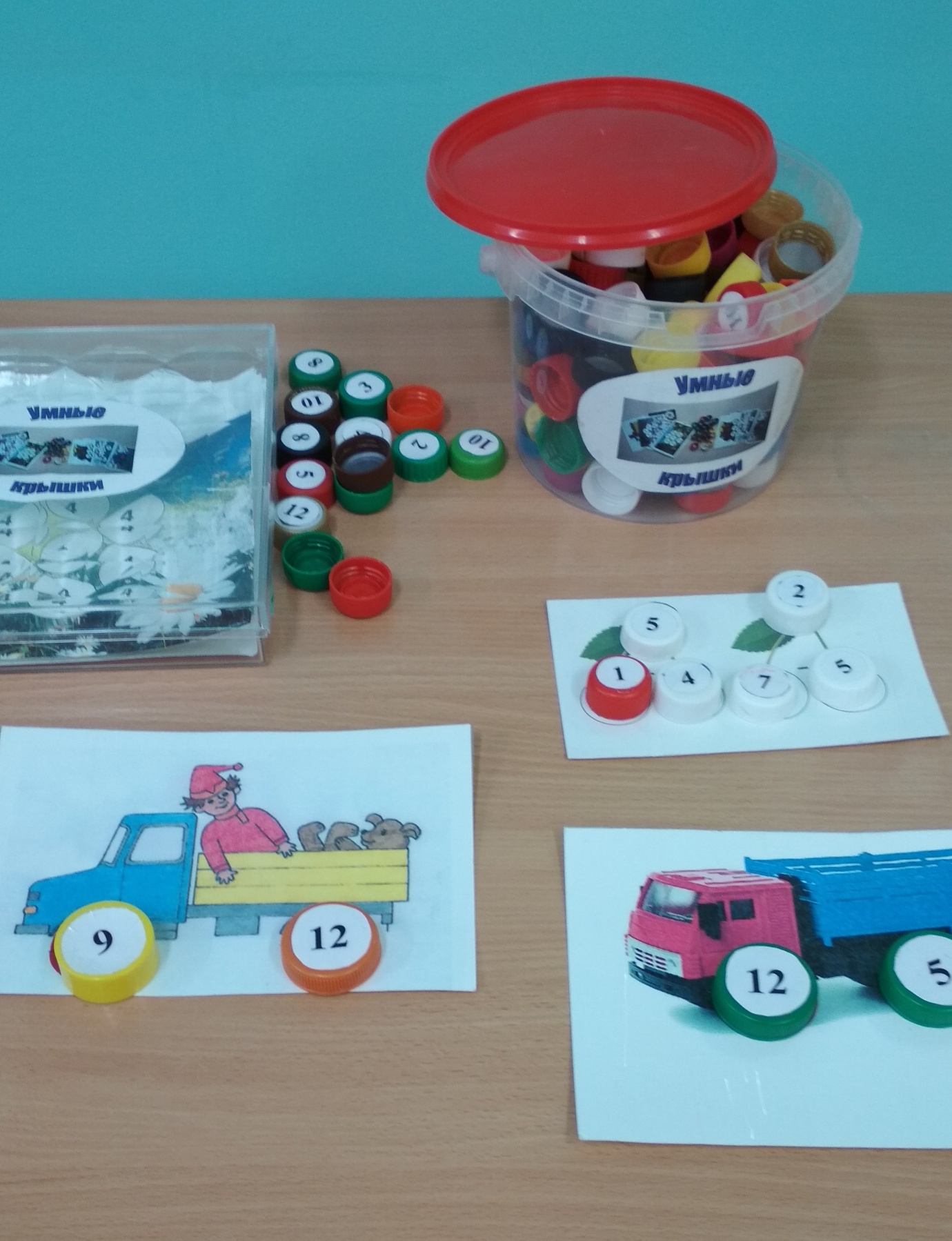 